Weekly Behavior Chart= green, blue, pink, or purple (Great day!!)= yellow (I need to think about my choices, I can do better tomorrow)= orange or red (Parents get notified, I can do better tomorrow!)Name: ____________________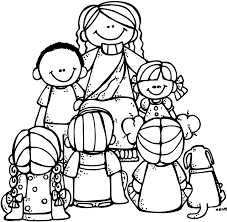 2nd Grade Week of May 20 – May 24Rm 4 | Sr. Tina | tdinh@stanthonygardena.orgName: ____________________2nd Grade Week of May 20 – May 24Rm 4 | Sr. Tina | tdinh@stanthonygardena.orgName: ____________________2nd Grade Week of May 20 – May 24Rm 4 | Sr. Tina | tdinh@stanthonygardena.orgName: ____________________2nd Grade Week of May 20 – May 24Rm 4 | Sr. Tina | tdinh@stanthonygardena.orgWhat we’re learning this week:Religion: Month of MaryMath: Data, reach 94% completion for ST Math by end of week.Word Study: Words with patterns oo, ew, ue, and ouReading: Review how words and phrases supply meaning and rhythm in poems, stories, and songs.Grammar/Writing: Drafting/RevisingScience:DinosaursHomework and ScheduleHomework and ScheduleHomework and ScheduleWhat we’re learning this week:Religion: Month of MaryMath: Data, reach 94% completion for ST Math by end of week.Word Study: Words with patterns oo, ew, ue, and ouReading: Review how words and phrases supply meaning and rhythm in poems, stories, and songs.Grammar/Writing: Drafting/RevisingScience:DinosaursDirections: Remember to write your name above and have your parent initial next to each day. The Behavior Chart on the back of this Newsletter will be collected at the beginning of next week.Directions: Remember to write your name above and have your parent initial next to each day. The Behavior Chart on the back of this Newsletter will be collected at the beginning of next week.Parent InitialsWhat we’re learning this week:Religion: Month of MaryMath: Data, reach 94% completion for ST Math by end of week.Word Study: Words with patterns oo, ew, ue, and ouReading: Review how words and phrases supply meaning and rhythm in poems, stories, and songs.Grammar/Writing: Drafting/RevisingScience:DinosaursMondayFiesta Clean-Up! No School!STAR TESTING all week! Get a goodnight rest and healthy breakfast!What we’re learning this week:Religion: Month of MaryMath: Data, reach 94% completion for ST Math by end of week.Word Study: Words with patterns oo, ew, ue, and ouReading: Review how words and phrases supply meaning and rhythm in poems, stories, and songs.Grammar/Writing: Drafting/RevisingScience:DinosaursTuesdayAll homework from last week due!Math Chapter 11 Test!Reading Packet (Do one page per day)Math: pages 223-224High Frequency Packet (one page each day)Signed Behavior Chart Remember to bring library books to return tomorrow!What we’re learning this week:Religion: Month of MaryMath: Data, reach 94% completion for ST Math by end of week.Word Study: Words with patterns oo, ew, ue, and ouReading: Review how words and phrases supply meaning and rhythm in poems, stories, and songs.Grammar/Writing: Drafting/RevisingScience:DinosaursWednesdayLibrary books due! Last day for library visits this year!Math:  pages 225-226Reading Packet (Do one page per day)High Frequency Packet (one page each day)Signed Behavior ChartPrepare PE clothes for PE tomorrowBring back Lenten Stained Glass Folder by Friday!What we’re learning this week:Religion: Month of MaryMath: Data, reach 94% completion for ST Math by end of week.Word Study: Words with patterns oo, ew, ue, and ouReading: Review how words and phrases supply meaning and rhythm in poems, stories, and songs.Grammar/Writing: Drafting/RevisingScience:DinosaursThursdayPE! Math: pages 227-228Reading Packet (Do one page per day)High Frequency Packet (one page each day)Signed Behavior ChartBring back Lenten Stained Glass Folder by Friday!What we’re learning this week:Religion: Month of MaryMath: Data, reach 94% completion for ST Math by end of week.Word Study: Words with patterns oo, ew, ue, and ouReading: Review how words and phrases supply meaning and rhythm in poems, stories, and songs.Grammar/Writing: Drafting/RevisingScience:DinosaursFridayReading Test (focus on poetry elements)!HF and Word Work Tests!Behavior Chart due next Tuesday!No School Monday! Have a great Memorial weekend!DayToday’s ColorParent InitialsMondayNo School!TuesdayWednesdayThursdayFriday